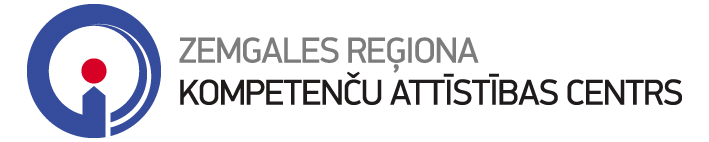 SPĒKA DARBNĪCAS PEDAGOGIEM2017. gada 28. aprīlīZemgales reģiona kompetenču attīstības centrā, Jelgavā, Svētes ielā 33Iestāde: ____________________PIETEIKUMSKontaktpersona (vārds, uzvārds, tālrunis, e-pasts): _____________Lūdzam rakstīt pilnus vārdus un uzvārdus.Pieteikumus sūtīt uz e-pastu: inta.leilande@zrkac.jelgava.lvDarbnīcaPl. 13.00 - 13.40 Lekcija"RADOŠĀ ENERĢIJA LABIZJŪTAS VEICINĀŠANAI PROFESIONĀLAJĀ DZĪVĒ"Pl. 13.50 - 15.20“Pasakas varoņa spēks”Pl. 13.50 - 15.20“Kā padarīt komunikāciju efektīvāku?”Pl. 13.50 - 15.20“Akmeņu spēks un nozīme”Pl. 13.50 - 15.20 “Zeltīšana”